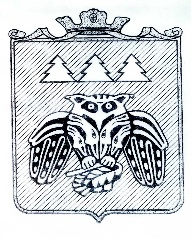 ПОСТАНОВЛЕНИЕ	администрации муниципального образования	муниципального района «Сыктывдинский». «Сыктывдiн» муниципальнöй районынмуниципальнöй юкöнса администрациялöн                 ШУÖМот 6 февраля 2020 года                                                                                                      № 2/182О разрешении на подготовку проекта межевания территорииРуководствуясь статьями 41, 43, 45, 46 Градостроительного кодекса Российской Федерации, подпунктом 4 пункта 3 статьи 11.3, Земельного кодекса Российской Федерации, статьей 14 Федерального закона от 6 октября 2003 года № 131-ФЗ «Об общих принципах организации местного самоуправления в Российской федерации», на основании обращения Государственного бюджетного учреждения Республики Коми «Центр по предоставлению государственных услуг в сфере социальной защиты населения Сыктывдинского района», администрация муниципального образования муниципального района «Сыктывдинский»ПОСТАНОВЛЯЕТ:   1. Разрешить подготовку проекта межевания территории, с целью образования земельного участка для строительства здания учреждения путем перераспределения земельного участка с кадастровым номером 11:04:1001009:108, находящегося в собственности Республики Коми и земельных участков с кадастровыми номерами 11:04:1001009:494, 11:04:1001009:514, 11:04:1001009:1009, находящиеся в муниципальной собственности и земельного участка с кадастровым номером 11:04:1001009:155, согласно приложению.               2. Контроль за исполнением настоящего постановления возложить на заместителя руководителя администрации муниципального района (Н.В. Долингер).               3. Настоящее постановление вступает в силу со дня его подписания.Руководитель администрациимуниципального района 		                                                                     Л. Ю. ДоронинаПриложение к постановлениюадминистрации МО МР «Сыктывдинский»от 6 февраля 2020 года № 2/182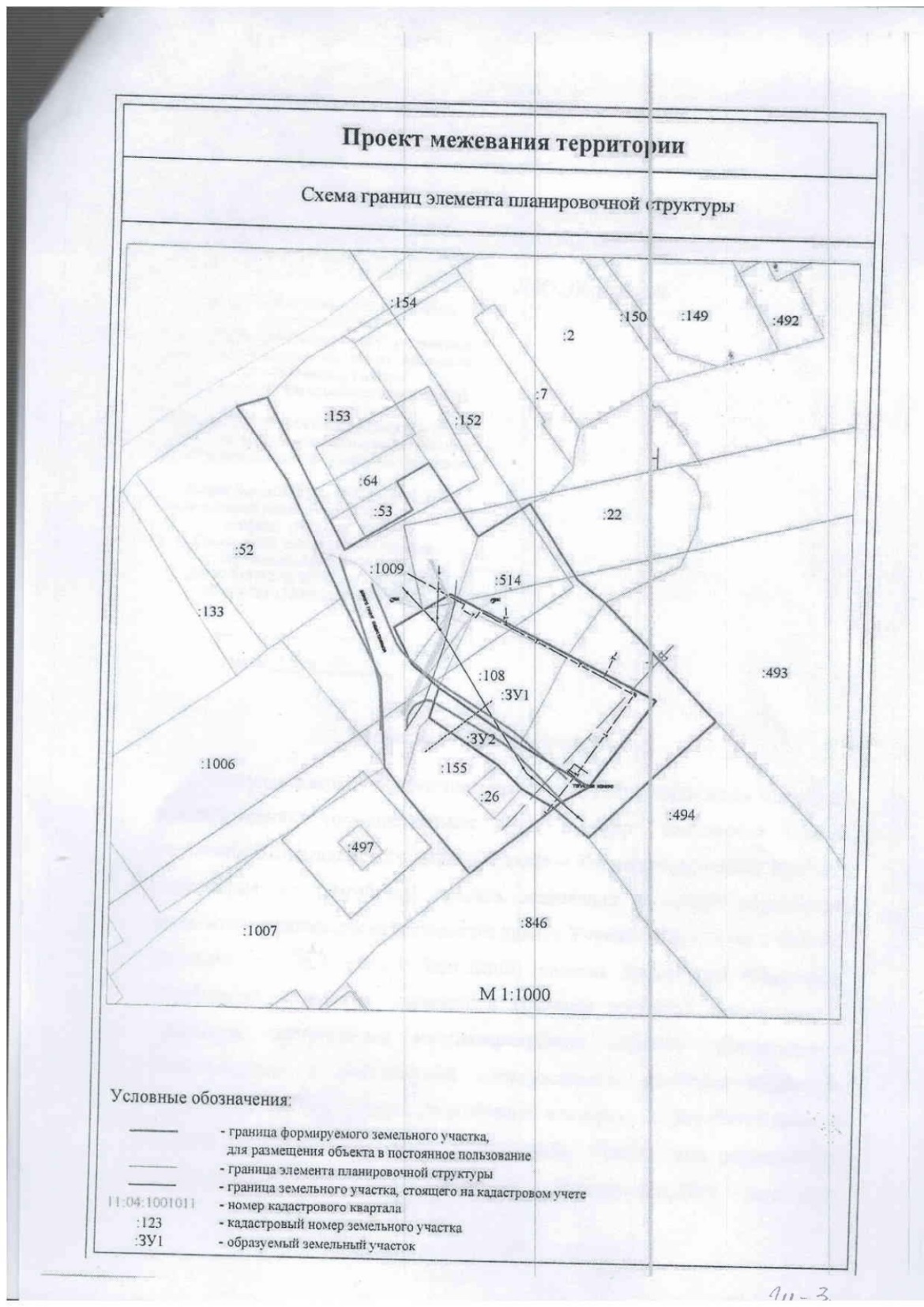 